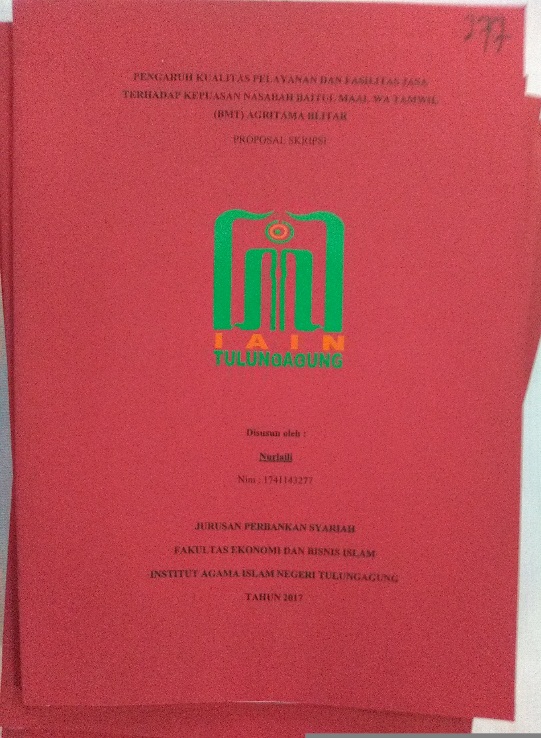 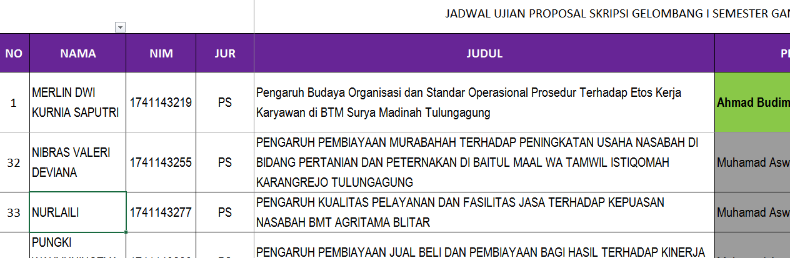 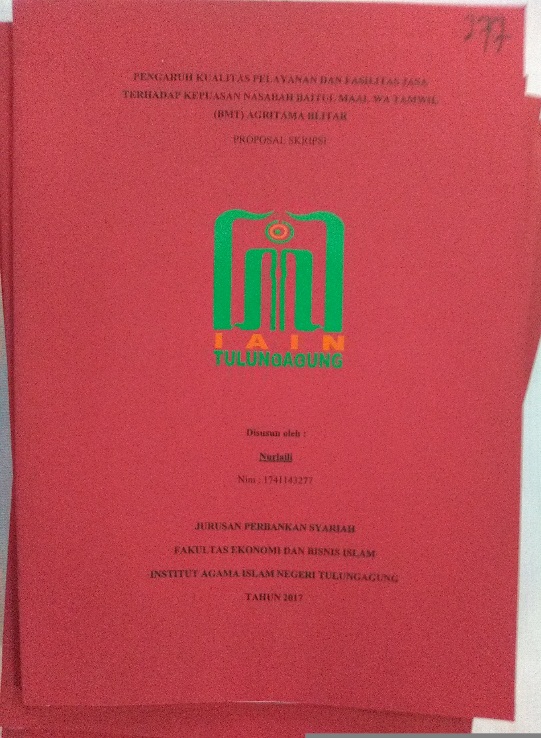 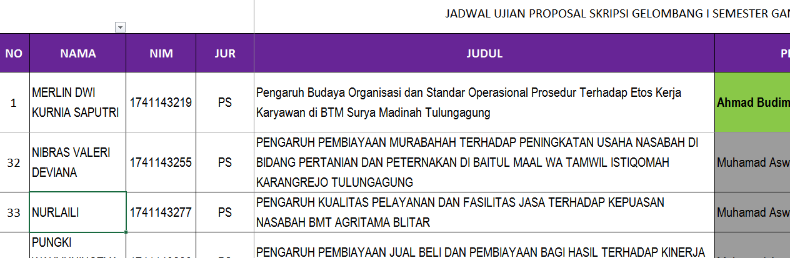 LEMBAR BERITA ACARA DAN CATATAN UJIAN diCETAK OLEH MAHASISWA PESERTA UJIAN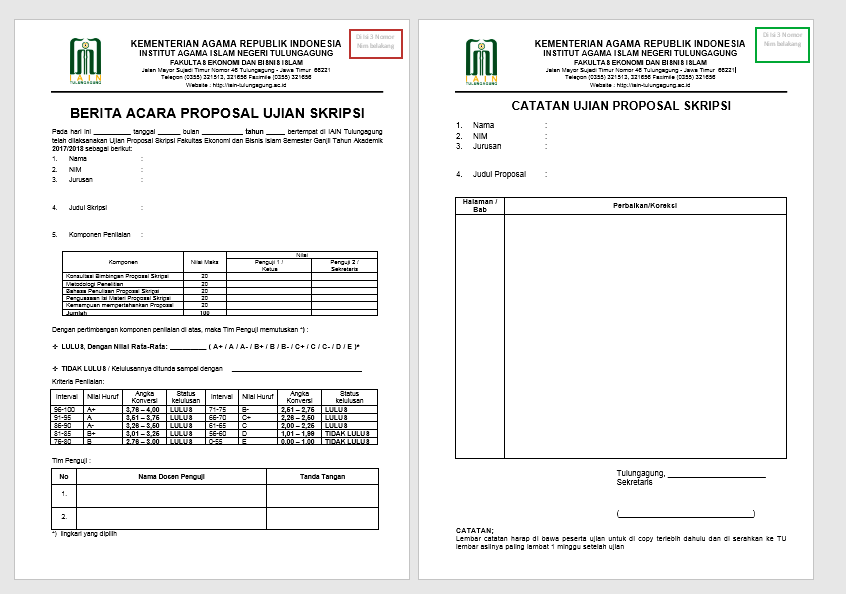 SECARA MANDIRI